 О внесении изменений в распоряжение от 28.12.2021 №250«Об утверждении плана реализации муниципальной программы «Энергоэффективность» на 2022 годВ соответствии с постановлением Администрации Истоминского сельского поселения от 09.06.2022 №135 «Об утверждении Порядка разработки, реализации и оценки эффективности муниципальных программ Истоминского сельского поселения», постановлением Администрации Истоминского сельского поселения от 22.10.2018 № 233 «Об утверждении Перечня муниципальных программ Истоминского сельского поселения»,- 	1. Внести изменения в план реализации муниципальной программы Истоминского сельского поселения «Энергоэффективность» на 2022 год, согласно приложению. 2. Настоящее распоряжение подлежит размещению на официальном сайте Администрации Истоминского сельского поселения и опубликованию в периодическом печатном издании Истоминского сельского поселения «Вестник».3. Контроль за исполнением настоящего распоряжения возложить на заместителя Главы Администрации Истоминского сельского поселения Аракелян И.С.Глава Администрации                                                                                                                 Истоминского сельского поселения                                                      Д.А. КудовбаПостановление вносит отдел по имущественными земельным отношениям, ЖКХ, благоустройству,	                                                                                                  архитектуре и предпринимательству                                                                                                   Приложение к РаспоряжениюАдминистрации Истоминскогосельского поселенияот  05.07.2022 № 139                                                                                                 ПЛАН РЕАЛИЗАЦИИмуниципальной программы Истоминского сельского поселения «Энергоэффективность» на 2022 годГлава АдминистрацииИстоминского сельского поселения                                                                                                                            Д.А. Кудовба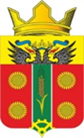 АДМИНИСТРАЦИЯ ИСТОМИНСКОГО СЕЛЬСКОГО ПОСЕЛЕНИЯАКСАЙСКОГО РАЙОНА РОСТОВСКОЙ ОБЛАСТИРАСПОРЯЖЕНИЕ05.07.2022                                                                                                                     № 139х. Островского№ п/пНомер и наименованиеОтветственный 
 исполнитель, соисполнитель, участник  
Ожидаемый результат (краткое описание)Ожидаемый результат (краткое описание)Плановый 
срок    
реализации Объем расходов, (тыс. рублей) <2>Объем расходов, (тыс. рублей) <2>Объем расходов, (тыс. рублей) <2>Объем расходов, (тыс. рублей) <2>№ п/пНомер и наименованиеОтветственный 
 исполнитель, соисполнитель, участник  
Ожидаемый результат (краткое описание)Ожидаемый результат (краткое описание)Плановый 
срок    
реализации всегобюджетсельского поселенияместный бюджетвнебюджетные источники12344567891.Подпрограмма 1  «Энергосбережение и повышение энергетической эффективности»Начальник отдела имущественных и земельных отношений, ЖКХ, благоустройству, архитектуре и предпринимательствуКосолапов А.А.XXX----2.Мероприятие 1.1.Мероприятия по энергосбережениюНачальник отдела имущественных и земельных отношений, ЖКХ, благоустройству, архитектуре и предпринимательствуКосолапов А.А.Обеспечение расчетов бюджетных учреждений за потребляемые объемы энергетических ресурсов по приборам учетаОбеспечение расчетов бюджетных учреждений за потребляемые объемы энергетических ресурсов по приборам учета31.12.2022----3.Контрольное событие муниципальнойпрограммы 1.1   Увеличение доли объемов энергетических ресурсов (далее – ЭР), потребляемой муниципальными бюджетными учреждениями (далее – МБУ), расчеты за которую осуществляются с использованием приборов учета, в общем объеме ЭР, потребляемой МБУ, расчеты за которую осуществляются расчетным способом;Начальник отдела имущественных и земельных отношений, ЖКХ, благоустройству, архитектуре и предпринимательствуКосолапов А.А.Увеличение доли объема энергетических ресурсов (электрическая энергия, вода, природный газ), расчет за которые осуществляется по приборам учета, в объеме энергоресурсов, потребляемых на территории Истоминского сельского поселения;Снижение потребления электроэнергии сетями уличного освещения.Увеличение доли объема энергетических ресурсов (электрическая энергия, вода, природный газ), расчет за которые осуществляется по приборам учета, в объеме энергоресурсов, потребляемых на территории Истоминского сельского поселения;Снижение потребления электроэнергии сетями уличного освещения.31.12.2022XXХX5.Итого по муниципальной программе Начальник отдела имущественных и земельных отношений, ЖКХ, благоустройству, архитектуре и предпринимательствуКосолапов А.А.ХХХ---      -